Jacuzzi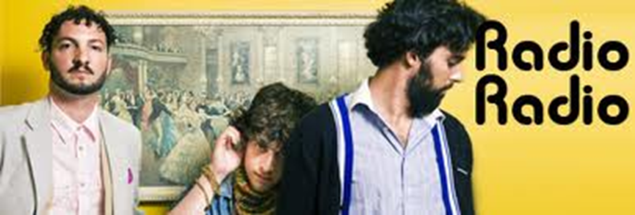 Radio Radiohttp://www.lyricsty.com/radio-radio-jacuzzi-lyrics.htmlhttp://www.youtube.com/watch?v=7cRPH4lb8UI Jai dla place en masse dans mon Jacuzzi, Voulez vous venir dans mon jacuzziYa dla place en masse dans mon Jacuzzi, Voulez vous venir dans mon jacuzziUne Jacuzzi pleine de clown c'est le festival, Une jacuzzi extra - large on fitte tes fesses de chevalMa jacuzzi baigne toi, submarine watch toi GPSSous l'eau plein de nouveaux Jacques CousteauOn boit du Home made wine, des grosses bouteilles.Ta jacuzzi beleive you me, pas pareilleEj 'vend des 1 way cruizes, faire le tour d'ma jacuzzi, Chez que tu veux venir parce que jvois ta jalousieBump that jmet une pool dans ma jacuzzi, Pas de Bathing suit la seul rule dma jacuzziJai une grosse jacuzzi just comme dans les movies, Mes chums croyont chuit cool pi les femmes aimont sa, A ler grosse pi pleine d'eau comme les femmes que j'aimes, Ma jacuzzi est 3 mille fois plusse grosse qula tienne! Ya dla place en masse dans mon jacuzzi, Voulez vous allez dans mon jacuzziJai dla place en masse dans mon Jacuzzi, Voulez vous venir dans mon jacuzziSi tu ouairais ce que j'ai vu dans mon jacuzziDes mermaids pi des UFO dans mon jacuzziYa des protest pour les phoques dans mon jacuzziYa des blancs pi des indjiens qui sbattent dans mon jacuzziEj porte une grosse furcoat dans ma jacuzziMa vie a changer depuis qu'jai une jacuzziEj mange des onions rings dans ma jacuzziChaque jour c'est Noël pi je paye point de taxeJai une grosse jacuzzi just comme dans les movies, Mes chums croyont chuit cool pi les femmes aimont sa, A ler grosse pi pleine d'eau comme les femmes que j'aimes, Ma jacuzzi est 3 mille fois plusse grosse qula tienne!Ya dla place en masse dans mon jacuzzi, Voulez vous allez dans mon jacuzziEcoute la musique qui joue c'est mon propre CD, Eille c'est toune icitte, a s'appelle Jacuzzi! Surfing and turf, ma jacuzzi le monde surf, Employé de 9 a 5, dautre qui font leur stamp, Moi jte dit dans ma jacuzzi la vie est simple, Jvend des Condos qui font l'tour dma JacuzziPamphlet touristique a Japan pour ma jacuzzi, 2 millions de touristes man pour ma jacuzziPrivate Jet landing strip pour ma jacuzzi, Sa prend une autre planete pour ma jacuzzi! Tout le monde se fait mettre dans ma jacuzzi, Sa prend une autre planete pour ma jacuzzi! Jai une grosse jacuzzi just comme dans les movies, Mes chums croyont chuit cool pi les femmes aimont sa, A ler grosse pi pleine d'eau comme les femmes que j'aimes, Ma jacuzzi est 3 mille fois plusse grosse qula tienne! Ya dla place en masse dans mon jacuzzi, Voulez allez venir dans mon jacuzziJai dla place en masse dans mon Jacuzzi, Voulez vous venir dans mon jacuzziTu peux woir ma jacuzzi de la deep space 9, A les grosse gas powered pi le motor pousse, Assis sur mon trone avec mes chinze cellphone, Jai des call qui me reveillons a cause que ya 7 time zonesEasy Breezy Beautiful J-j-jacuzzi (X3) Peace and LoveJai dla place en masse dans mon Jacuzzi, Voulez vous venir dans mon jacuzziYa dla place en masse dans mon Jacuzzi, Voulez vous venir dans mon jacuzzi